Государственное автономное образовательное учреждение дополнительного профессионального образования Владимирской области «Владимирский институт развития образования имени Л.И. Новиковой»МЕТОДИЧЕСКИЕ РЕКОМЕНДАЦИИ ПО ПРОФИЛАКТИКЕ БУЛЛИНГА В ОБРАЗОВАТЕЛЬНЫХ ОРГАНИЗАЦИЯХ Подготовлены:Соколовой О.А., заведующий кафедрой ТиМВДодуева О.Ф., доцент  кафедры ТиМВ, к.пед.н. 2022 годСОДЕРЖАНИЕБУЛЛИНГ (ТРАВЛЯ) КАК ОДИН ИЗ ВИДОВ НАСИЛИЯ 
В ШКОЛЬНОЙ СРЕДЕСовременная школа – это целый мир, в котором живут и развиваются дети. Именно в школе каждый ребенок получает первые «уроки» успехов, некоторых жизненных сложностей и неудач, осознание и ценность настоящей дружбы. Но, кроме позитивных и радостных моментов, встречается в школьной среде и негативное социальное явление, такое как буллинг (травля). Многие дети сталкиваются с травлей в школе, некоторые становятся жертвами, отвергнутыми и не признаваемыми классом изгоями, над которыми принято издеваться, которых не любят и не включают в основную социальную группу. Кто-то становится «немым» свидетелем, как более сильные ребята в классе издеваются над более слабым, но ничего не может сделать в одиночку, чтобы помочь тому, кого обижают. И те и другие испытывают серьезные психологические проблемы, шрамы от которых могут остаться в детской душе на долгие годы и проецироваться при выстраивании всех последующих уже взрослых отношений (в детско-родительских отношениях, в дружеских отношениях, в профессиональном коллективе и т.д.). Дети самостоятельно не способны решить проблему буллинга, чтобы выйти из ситуации травли без последствий, им нужна помощь взрослых, компетентных в этом вопросе.Прежде всего, следует знать, что понимается под понятием буллинг. Понятие «буллинг» (от англ. bullying – запугивание, травля) появилось ещё в XX веке, но современное значение оно приобрело относительно недавно, благодаря автору книги «Буллинг в школе» норвежскому профессору психологии Дану Ольвеусу.Буллинг – это один из видов насилия, предполагающий агрессивное преследование одного из членов коллектива со стороны другого или группой лиц.По данным детского омбудсмена Анны Кузнецовой более половины детей в России (55 %) сталкивались с буллингом, при этом более трети (39 %) из них боятся рассказывать о случаях интернет-травли. Сегодня именно интернет-буллинг является наиболее часто встречающимся в школьной среде.	Педагог-психолог Людмила Петрановская считает, что травля в школе может возникать по нескольким причинам. Среди которых и подростковое желание группироваться и объединяться ради общего дела, а так как в современной школе мало, что может объединить ребят (в отличие от советской школы, где была пионерская организация), то они объединяются просто против того, кто слабее, чтобы почувствовать групповую сплоченность ради общей цели, общего дела. Если в школе или классе есть позитивные основания для того, чтобы почувствовать групповую сплоченность, то травля не появится. Для этого в классном коллективе должны быть общие коллективные  ценности и  цели, а так же общее дело.	От того, какая атмосфера (школьный, классный климат) в детском коллективе зависит, появится ли или нет травля в той или иной социальной группе. А сама атмосфера в большей мере зависит от взрослого, который руководит данной группой. Если взрослый грамотный, авторитарный, не безразличный к ребятам,  не использующий насилие в своей работе, то травля и насилие в коллективе не появится. 	Бывают случаи, когда педагог сам провоцирует ситуацию насилия в классе, когда выбирает «любимчика» для своих шуток типа: «А Петров всегда все делает спустя рукава, что с него взять? Он такой и по жизни будет – неудачник». Такие фразы, высказанные педагогом в отношении какого-либо нерадивого ученика, способны породить перспективу возможного буллинга именно против этого Петрова, когда класс подхватывает тенденцию авторитетного взрослого и назначает жертвой того, на ком остановился сам учитель.Буллинг бывает разным. Это может быть физический буллинг с толчками, пинками, сексуальными домогательствами и любыми другими физическими действиями; вербальный буллинг в виде оскорбительных жестов, угроз, насмешек; социально-психологический буллинг в виде бойкота, сплетен, слухов; экономический буллинг в виде отбора денег, порчи вещей, вымогательства; интернет-буллинг (кибербулинг) в виде травли через интернет сети, интернет сообщества или электронную почту.Чтобы правильно подобрать технологии и алгоритмы работы с группой, где есть буллинг, необходимо знать причину, почему травля (насилие) появились в классе. Причин на самом деле может быть много. Это могут быть личностные или психологические причины участников буллинга (заниженная или завышенная самооценка,  желание выделиться, желание утвердиться через власть, через унижение другого), семейные причины, когда не хватает родительского внимания и любви или избыток родительского контроля, авторитарность родителей, физические способы наказания. Педагогические причины, когда от тенденции, установленной учителем, в классе может сформироваться общая линия поведения детей.УЧАСТНИКИ БУЛЛИНГАСреди участников буллинга можно выделить несколько ролей, среди которых: агрессор (буллер) – тот, кто является инициатором травли и издевательств.  Агрессорами могут стать дети, которые подвергаются домашнему насилию со стороны родителей или близких людей, они имеют низкую самооценку, которую и поднимают за счет насилия и травли в школьных коллективах. Часто агрессоры – это люди, которые стремятся быть в центре внимания любой ценой, даже ценой насилия над другими. Это дети, которые хотят утвердиться через власть, через других детей. «Хотят быть «крутыми», иметь среди сверстников авторитет человека, которому никто ничего не может сделать».жертва – ребенок, в отношении которого совершается насилие (травля). Ими становятся дети, которые могут иметь физические особенности (недостатки), например, плохое зрение, слабый слух, дети с ДЦП, толстые или худые дети, с веснушками, рыжеволосые и т.п. Неуверенные в себе, с низкой самооценкой и повышенной тревожностью дети тоже потенциальные жертвы буллинга. Все вышеперечисленные категории ребят не способны дать отпор обидчику, они не умеют себя защитить и постоять за себя.наблюдатели – ребята, которые не являются непосредственными участниками насилия, стоят в стороне, могут одобрять или не одобрять действия агрессора. Чаще всего – это те, кто не может сделать выбор между силой и слабостью. В школьном коллективе в ситуации буллинга это самая большая группа по численности. Среди свидетелей можно выделить несколько категорий: последователи (активно участвуют в травле, но не инициируют ее), одобряющие (одобряют происходящее, но сами не принимают участие в буллинге), пассивно одобряющие (с интересом наблюдают за происходящим, но открыто не поддерживают), равнодушные свидетели, потенциальные защитники (не одобряю происходящее, хотели бы помочь, но не помогают), защитники (пытаются помочь). Все свидетели, так или иначе, испытывают страх в школе. Кто-то боится стать жертвой самому, если заступится за того, кого обижают; кто-то боится привлечения внимания к своей персоне, если решится заявить о том, что нельзя никого обижать. Свидетели могут даже испытывать чувство вины по поводу того, что никак не помогли жертве и остались в стороне. Опасность данной ситуации в том, что такое пассивное бездействие в будущем может сформировать у свидетелей буллинга циничное отношение к тем, в отношении кого происходит травля и насилие. Иными словами, такие дети привыкают быть просто наблюдателями и ничего не делать, привыкают быть безразличными, их души и сердца черствеют.Ситуацию буллинга трудно принять каждому участнику. Буллинг причиняет ущерб психическому здоровью не только жертвы, но и детей, которые находятся в позиции безмолвных свидетелей.В ситуации буллинга агрессор получает подкрепление собственной «крутости», «вседозволенности», «безнаказанности», «всемогущества» над другими, более слабыми детьми. В будущем такие качества могут привести ни к чему иному, как к развитию деструктивных качеств и даже к девиантному поведению и как следствие – постановке на учёт в Комиссию по делам несовершеннолетних и проблемам с полицией.  Чаще других детей они попадают в криминальные истории, так как они не умеют разрешать социальные конфликты мирным способом.  Используя агрессию как способ взаимодействия с окружающими, буллер привыкает так действовать и в будущем у него мало шансов на успешную самореализацию и построение хороших профессиональных и личных отношений.Конечно, всех сильнее страдает в буллинге жертва насилия, которая получает серьезную психологическую травму. Боль от такой травмы не проходит годами и, зачастую, для избавления от нее требуется профессиональная помощь специалиста (психолога). Для жертвы травли ситуация буллинга не проходит бесследно и проявляется в некоторых психосоматических нарушениях (проблемы с аппетитом и сном, головные боли) или психологических расстройствах (повышенная тревожность, невротические проявления, депрессивные расстройства). Но самым страшным последствием буллинга можно считать попытку суицида и скулшутинг (массовое убийство).Наблюдатели тоже испытывают психологический дискомфорт, даже если они просто были в стороне. Чаще всего они испытывают стыд и чувство вины за то, что не остановили агрессора, не помогли жертве и проявили слабость. Помимо этого наблюдатели могут испытывать чувство страха, так как боятся оказаться на месте жертвы в будущем; чувство бессилия; негативное отношение к школе, куда не хочется идти, потому что нет дружного и сплоченного класса.ПРОФИЛАКТИКА БУЛЛИНГА В ШКОЛЬНОЙ СРЕДЕНачнем с того, что в каждой образовательной  организации и в каждом детском коллективе лучшим средством борьбы с буллингом является его первичная профилактика. Это серьезная и целенаправленная работа классного руководителя по созданию здоровой школьной / классной атмосферы, где есть дружеская поддержка, взаимовыручка и сплочение. Чтобы класс был дружным и сплоченным, дети в нем должны быть объединены совместной деятельностью, взаимодействием между собой и между учителем. Должны быть совместные проекты и классные традиции. Например, совместные походы с учителем, детьми и родителями с активными играми и любые другие спортивные мероприятия, которые помогают выработать командный дух, совместное стремление победить, укрепляют физическое здоровье и вырабатывают позитивные привычки. Это могут быть творческие мероприятия (постановки спектаклей), конкурсы (поделок, стихов и т.п.), ролевые игры, тренинги и даже волонтерские мероприятия (уборка территории ближайшего парка от мусора, посадка цветов и деревьев в микрорайоне, оказание помощи престарелым людям (обучение компьютерной грамотности), сбор гуманитарной помощи для жителей, проведение благотворительных  рождественских ярмарок   и т.п.), тематические экскурсии с классом. То есть любые воспитательные события (воспитательные дела), в которых участвует весь детский коллектив и каждый чувствует свою значимость, свою ценность для коллектива.Как помочь детскому коллективу справиться, если ситуация буллинга произошла? Во-первых, для начала необходимо классному руководителю (педагогу)  установить, что в группе именно буллинг, а не конфликт или ситуация неадаптивного поведения ребенка.В конфликте участвует не вся группа (класс), а только конфликтующие. В буллинг вовлечен весь коллектив, просто каждый занимает свою роль. Кто-то агрессор, кто-то жертва, а остальные наблюдатели (активные или пассивные). В конфликте обидно каждому участнику, а вот в ситуации травли обидно и грустно только жертве насилия. Конфликт – это одна ситуация, которая рано или поздно будет разрешена. Буллинг – это неоднократное, систематическое и повторяющееся насилие в той или иной форме на одного и того же человека. Самое главное, что конфликт дети могут разрешить сами, а вот ситуацию буллинга должен помочь разрешить взрослый, дети одни не справятся. Конфликт может быть конструктивным (позитивным по своей сути), то есть конфликтное взаимодействие может помочь в развитии социальных навыков или выстраивании отношений с одноклассниками, а вот буллинг всегда разрушителен и несет только негативные последствия для каждого участника.Итак, если в детском коллективе происходит травля, то необходимо учитывать такие аспекты:Разрешить ситуацию буллинга (травли) может только взрослый человек, так как дети сами не справятся.Дети младшего школьного возраста и подростки до 12 лет – наиболее жестокая категория детей. У них еще не сформировалось правильного морального отношения к тому, что у некоторых детей есть свои особенности, над которыми нельзя смеяться, из-за которых не нужно преследовать и обижать других людей (слишком тучный ребенок, хромает, носит очки и т.п.). Моральные ориентиры должен задавать взрослый. Дети готовы слышать и принимать советы от авторитетного взрослого человека. С более старшими подростками дела обстоят гораздо сложнее. Если в такой группе уже сложились предпосылки «антиморали», то изменить их на положительные моральные установки будет гораздо сложнее. Для того, чтобы формировать моральные установки необходимо проводить классные часы в форме тренингов, направленные на сплочение классного коллектива (Приложение 1). Необходимо использовать индивидуальный подход при работе с буллингом в каждой конкретной группе.Единственного или универсального алгоритма решения проблемы буллинга не существует. Как не существует ни одного универсального лекарства, излечивающего все болезни в мире.Нужно четко понимать, что в каждой группе своя причина и свои предпосылки возникновения травли внутри коллектива. Это могут быть и личностные психологические особенности детей (желание самоутвердиться, повысить свою самооценку за счет других; постоянное поведение «жертвы», провоцирующее насильственное отношение со стороны социума и т.п.), давление закрытой системы – группы (школа, армия), потребности возраста (желание группироваться для сплочения).Конечно, знать причины травли необходимо, чтобы начать с ней работать. Иногда причины травли столь глобальные, что устранить их просто не возможно. Не стоит задача устранить причины. Например, учитель не в силах устранить насильственное и жестокое отношение родителей к своему ребенку, который, придя в класс, проявляет агрессивность к своему однокласснику и становится буллером. Задача учителя (психолога, классного руководителя) поменять поведение конкретной группы, установив требования, в которых закреплено, что у каждого человека есть ПРАВО БЫТЬ ТАКИМ, КАКОЙ ОН ЕСТЬ! И за то, что мы разные НЕЛЬЗЯ ТРАВИТЬ!Ситуация травли травмирует всех ее участников.Естественно, всех больше и физически (иногда) и эмоционально, и психологически в ситуации травли страдает жертва, потому, что именно на нее направленна вся агрессия буллера и его приближенных, именно жертва получает опыт унижения, отвержения и незащищенности, удар по самооценке личности. Но и все остальные участники страдают тоже.Свидетели, стоящие в стороне, тоже страдают, хотя стоят в стороне и делают вид, что ничего особенного не происходит. Они получают опыт бессилия перед властью толпы, испытывают стыд за свое слабодушие, потому что не решились вступиться за жертву и остановить обидчика из-за страха, что сами станут жертвой травли.Страдает и сам агрессор, получивший опыт безнаказанности и правоты, опыт вседозволенности и лидерства в стае. Такой опыт негативно скажется в будущем при выстраивании близких отношений с людьми. У агрессора, наверняка, будут проблемы при выстраивании дружеских и семейных отношений, так как его агрессивность и жестокость породит в итоге деструктивные и асоциальные черты личности. Скорее всего, такой человек не будет принят и во взрослый профессиональный коллектив, кто станет бояться такого «билли», который самоутверждается за счет других людей.Вообще, травля и насилие – опасный пожиратель энергии группы. Коллектив, в котором есть травля – не эффективно тратит свою энергию на буллинг и разборки. Так, что на все остальное и на учебу у него просто не хватает энергии.Проблема травли – это проблема группы, а не личности.Причина травли не в особенностях жертвы, а в особенностях ГРУППЫ. Жертвой может быть любой человек и неважно, с какими качествами (негативными: глупая, некрасивая, конфликтная или позитивными: одаренная, нестандартная, «индиго» и т. д.). Один и тот же ребенок в разных социальных группах может быть и активным участником и изгоем. Верно и другое, что один и тот же ребенок в одной группе, в зависимости от классного руководителя, может быть и изгоем и принятым группой.Дело и не всегда в качествах агрессора – инициатора травли. Часто роль буллера берут на себя дети, неблагоприятные внутренне. Так они хотят утвердиться, доказать свою значимость и силу. В определенных ситуациях это имеет смысл, и агрессор заявляет о себе. Но тот же агрессор наедине с жертвой может быть и дружелюбен. То есть многое зависит и от самой ситуации коммуникации.Как действовать учителю (классному руководителю), если ситуация буллинга (травли) произошла в классе? Принципы работы при буллинге для классного руководителя:Ни один случай буллинга не должен остаться не замеченным и безнаказанным. Раннее вмешательство эффективнее и предпочтительнее. Ученик не должен остаться один на один с насилием.Работать при буллинге нужно не только с каждым участником травли, но и с группой в целом.Алгоритм действий для педагогов при выявлении буллинга:1. Педагог образовательной организации при установлении факта либо подозрении на существование ситуации травли сообщает о выявленном факте администрации. 2. Представитель образовательной организации информирует родителей (законных представителей) классного коллектива  о выявленном факте буллинга. 3. В случаях совершения правонарушения несовершеннолетними сообщить информацию в правоохранительные органы.  4. Собрать рабочую группу из педагогов образовательной организации (администрация, классный руководитель, психолог, социальный педагог и др.) для составления плана действий по выявленному факту буллинга. Назначить ответственных исполнителей. 5. Ответственным исполнителям собрать информацию о факте выявленного буллинга от пострадавшего, агрессора, возможных участников издевательств, свидетелей. 6. Администрации образовательной организации и ответственным исполнителям разработать комплексный план социально-психолого-педагогического сопровождения жертвы буллинга, агрессора и свидетелей травли.Каковы должны быть действия учителя в случае проявления насилия в классе? Конечно, каждая ситуация травли – индивидуальна по своей сути, поэтому и подходы могут быть разные. Мы предлагаем некоторый набор действий, к которым необходимо прибегнуть каждому учителю, обнаружившему буллинг в своем классе:1) Не игнорировать, не приуменьшать значение травли.Если классному руководителю (педагогу)  стало известно, что в его классе произошла травля, и он точно знает, что это не просто конфликт, а насилие, то он должен адекватно отреагировать на данную ситуацию и начать проводить антибуллинговую работу. Необходимо ознакомить обучающихся  с  юридической и административной ответственностью за травлю. (Приложение 2)2) Назвать явление. Необходимо открыто говорить детям и подросткам о том, что в классе происходит насилие (травля) одних детей над другими, не должно быть никакой жалости.  Говорить о проблеме – это первый шаг к тому, что она будет решаться, это возможность взять ответственность за ее решение на себя. Чаще всего такую ответственность берет на себя педагог. Далее он должен поговорить с группой, в которой происходит буллинг, и назвать это явление для нее, сказав, что «в нашем классе происходит такое явление, как буллинг».   Дети не всегда сами осознают всю серьезность данного явления, а взрослый им поможет осознать, что так нельзя, что могут быть определенные последствия. В таком разговоре важно показать, что ЖЕРТВЕ очень непросто в такой ситуации. Не стоит давить на жалость. Следует задавать такие вопросы: -  «А что почувствовал бы ТЫ в подобной ситуации?»;- «Что чувствовали вы?»;- «Что бы вы чувствовали в такой ситуации?».	Главный принцип  диалога с детским коллективом – НЕ НАПАДАТЬ. ОСНОВНАЯ ИДЕЯ ЭТОГО ЭТАПА – ЭТО ДОНЕСТИ РЕБЯТАМ, ЧТО МЫ ВСЕ ЛЮДИ И НАМ ВАЖНО БЫТЬ ВМЕСТЕ!  3). Дать однозначную оценку.Учитель должен четко обозначить, что травить нельзя никого и ни при каких обстоятельствах. Нужно говорить о том, что мы все разные, с разным цветом волос, с разной национальностью, с разными увлечениями, религиозными верованиями и т.п. Нужно уважать и ценить людей за то, какие они есть и недопустимо неуважительное отношение к чувствам других людей. Здесь уместно правило, которому стоит всегда следовать: «Относись к другим так, как хочешь, чтобы они относились к тебе!».НА ДАННОМ ЭТАПЕ ВАЖНО ИСПОЛЬЗОВАТЬ ЛЕКЦИЮ  «ПРОПОВЕДЬ», А НЕ НОТАЦИЮ. 4). Обозначить травлю как проблему группы. Необходимо донести до детей, что травля, насилие, которое происходит в классе. ТАК И СКАЗАТЬ, ЧТО ЕСТЬ БОЛЕЗНИ, КОТОРЫЕ ПОРАЖАЮТ НЕ ЛЮДЕЙ, А ГРУППЫ. Это настоящая БОЛЕЗНЬ, да она социальная, но не менее опасная, чем любая другая болезнь. А раз травля болезнь, то ее надо лечить. Болен весь класс, а не только те, кто участвуют в травле. Плохо и грустно всем. Поэтому лечиться нужно всем. Важно, чтобы каждый ребенок понял, что и от него зависит климат в классе.Совет. Учитель должен мотивировать класс на понимание явления  буллинга – это главная задача классного руководителя и команды учителей, преподающих в данном классе. Потребуются спокойствие, много терпения, твердое убеждение и решимость: «Вместе мы справимся! Мы этого не потерпим! Это должно прекратиться!».  Побуждайте ребят к тому, чтобы вместе работать над возникающими проблемами, над созданием хорошей и открытой атмосферы в классе. Особенный вклад вносит способность учителя быть примером для своих учеников.5)Активизировать моральное чувство и сформулировать выбор.	Не будет эффекта,  если ребята «прогнутся» под формальные требования педагога. Задача классного руководителя – это  выведение  ребят  в осознанную позицию понимания происходящего. Например, предложить им прием  оценки на пальцах, например,  один палец  поднять тем, кто  никогда никого не унижал; два – «иногда делаю, но потом жалею»; три – «травлю, травил и буду травить, потому что это здорово!».  В силу особенностей подростков три пальца никто не поднимет.  Поэтому классный руководитель может спокойно сказать: «здоров, что в нашем классе мы справимся с нашей «коллективной болезнью». В данном приеме мы видим, что классный руководитель использует внешнюю оценку, которая не навязывается группе. 	Если же ситуация более жесткая, то можно предложить  посмотреть фрагмент из мультфильма «Гадкий утенок» и проанализировать его с ребятами. Основная мысль, которую классный руководитель доносит до ребят: «обычно мы думаем о гадком утенке, но он вырастит и улетит с лебедями. Среди вас есть желающие быть злобными курицами? Каков ваш выбор?».    6) Сформулировать свод позитивных правил для жизни группы и заключить контракт.До этого этапа в большей степени  классный коллектив получал негативный отклик – «как не нужно делать». Большая ошибка классного руководителя (педагога) оставить все на негативе. Важно запустить новую динамику развития классного коллектива и это важно сделать вместе.  Нужно сделать упор на том, что, скорее всего, в классе была травля потому, что в нем не было правил, по которым все должны жить в группе, чтобы каждому было хорошо и уютно. Поэтому нужно срочно сформулировать такие правила для жизни группы (в нашем классе все уважают друг друга; проблемы не решают дракой; мы все разные, но каждый имеет право быть собой и т.д.). Важно, чтобы правила предлагали сами дети. Когда свод правил составлен, его нужно записать на одном листе (ватмане), где каждый поставит свою подпись в знак, того, что будет им следовать. Эти правил необходимо повесить на видное место в классе.Следует обратить внимание на то, что много правил и сложно формулируемых не нужно. Все правила прописываются на листе, за них голосуют ребята, а затем подписывают. Именно этот прием «заключения контракта» очень важен при работе с классом не только на этом этапе, но и  при введении общих правил при начале работы с классом каждый учебный год.   6) Мониторинг поддержки позитивных изменений. Важно понимать классному руководителю, что на этом этапе нельзы оставлять детскую группу, а быть постоянно с классным коллективом и спрашивать о самочувствии всех. Проводить постоянный мониторинг ситуации в группе на возможность проявления буллинга повторно в группе. Не стоит успокаиваться, если ситуация с травлей в классе разрешена. Не всегда класс «выздоравливает» быстро, могут проявляться ситуации насилия еще какое-то время. Поэтому необходимо постоянно мониторить, как и чем живет класс, нет ли насилия, нет ли обиженных, нет ли бойкотов. Часто многие учителя используют такую технику как «счетчик травли». То есть используется любой сосуд (чаша, ваза) и камушки (ракушки, каштаны, желуди). Если ребенок столкнулся с ситуацией насилия, травли, если ему обидно, страшно, грустно или больно, то он может «просигнализировать» об этом учителю, бросив камушек в «счетчик травли», если не хочет или не может об этом открыто рассказать. Задача учителя в такой ситуации – обратить внимание на сигнал и разрешить сложившуюся ситуацию. Возможно так же использовать на данном этапе прием «График температуры класса», когда каждый день ребята уходя домой отмечают  температуру на графике. Или возможно вести дневник класса «Хроника выздоровления». Совет.Можно использовать технологию «Книга жалоб и предложений». Любой, кто столкнулся с ситуацией насилия может написать в нее (анонимно, если хочет) о проблеме, чтобы получить помощь. Учитель обязательно должен постоянно изучать записи в этой книге и не оставлять без внимания ни одного случая обращения за помощью.В этом же смысле очень полезным бывает назначение учителем специального времени, когда ему можно звонить по телефону для обсуждения своих проблем. Это особенно нужно в острой фазе буллинга, когда ребята могут опасаться открыто подойти к учителю. Регулярно (примерно раз в неделю, пусть даже в течение нескольких минут) разговаривайте с классом о хорошем, что произошло за неделю, а также о возникших проблемах. В таких беседах можно также обсудить, насколько хорошо работают принятые в классе правила. Здесь можно вырабатывать и новые правила, а также выбирать «правило недели». Важно, чтобы на таком классном форуме взгляд был обращен преимущественно на сегодня и завтра, а не на вчера.7) Гармонизовать иерархию в группе.Для того, чтобы каждый член группы чувствовал свою самоценность и востребованность в группе, необходимо, чтобы он мог занимать ту социальную роль, которая поможет ему проявить свои качества и способности. Чтобы определить, как распределены роли в классе, учитель может использовать метод социометрии. Этот метод может помочь учителю изучить межгрупповые связи и иерархию.Идеально, чтобы каждый имел признание в чем-то своем, мог предъявить себя группе, быть полезным и ценным в ней. Праздники, конкурсы, смотры талантов, походы, игры на командообразование и т.д. Чем дольше группе предстоит прожить в этом составе, тем этот этап важнее. Признаки гармоничной групповой иерархии: отсутствие жестко закрепленных ролей, гибкое перетекание ролей (при различных ситуациях меняются лидеры в  подростковом коллективе); разнообразная осмысленная деятельность, мирное сосуществование.  Примерные направления работы для профилактики буллинга на уровне школы:Акцент на взаимоотношениях между детьми и между детьми и учителями, создание принимающей, комфортной и открытой атмосферы в школе и в классе. Включение занятий по профилактике буллинга в обязательную школьную программу.Создание свода правил, совместно с детьми, в отношении буллинга и поведения детей при столкновении (напрямую или косвенно) с ним.«Библиотерапия» (использование на занятиях художественной литературы, посвященной буллингу).Фильмы и наглядные пособия.Драма-терапия: ролевые игры, проигрывание ситуаций травли, т.п. Контроль детей во время школьных перемен и вне классов, организация игрового/досугового пространства.Акцент на работе с детьми-свидетелями травли: пассивными участниками и детьми, которые предпочитают никак не участвовать, изменение групповой динамики (KiVa).Создание на базе школы команды специалистов по буллингу/антибуллинговых комитетов (учителя, психолог/ соц.работник, директор).Создание комитетов, в которых участвую дети, для разработки правил в отношении буллинга и мер для его преодоления 12.Создание линии доверия по вопросам буллинга на базе школы (или нескольких школ) (иногда сотрудники школ (Олвеус), иногда – дети, прошедшие подготовку (Шеффилд).Регулярные встречи с родителями.Организация групп поддержки для детей-жертв травли, для родителей детей-жертв и для родителей детей-«агрессоров».Индивидуальная психологическая работа с детьми-жертвами.Тренинги уверенного поведения для детей-жертв.	В качестве вывода можно сказать следующее. Буллинг – одно из сложных социальных явлений, которое встречается во многих школьных коллективах. Любая детская группа в своем развитии проходит определенные стадии прежде, чем стать полноценным сплоченным коллективом. Без активной роли компетентного взрослого, который не просто авторитетен для детей, но любит их и понимает, не получится избежать многих серьезных ошибок, в том числе и таких как буллинг. Каждый взрослый, работающий с детьми, должен знать определенные алгоритмы, которые помогут ему сплотить ребят, научить их уважительному и доброму отношению друг к другу, научить взаимопомощи и взаимовыручке. Такой педагог должен понимать, что даже если ситуация буллинга произошла в коллективе, то нельзя винить самого педагога или детей. Нужно просто установить причины проблемы, попробовать их устранить (если это возможно), научить детей конструктивному взаимодействия и дружному сосуществованию в школьном коллективе, устранив тем самым «болезненные» формы общения. Буллинг – это социальной болезнью, которую можно вылечить, если знать ее болевые точки и правильно применить к ним верные техники для оздоровления.	Основной проблемой буллинга школьных коллективов можно считать то, что буллинг возникает в них именно потому, что подобные коллективы образуются не по собственному желанию, а строго по административному принципу. Дети, попав в класс, чаще всего, не знакомы между собой и ничем пока не объединены (в отличие, например, от коллективов творческих или спортивных, где детей объединяет то или иное увлечение), поэтому во вновь сложившемся классном коллективе, где нет сплочения и правильного разделения ролей, может появиться буллинг. Чтобы в классе не было насилия и травли, учитель должен помочь классу стать коллективом. 	А.С. Макаренко в становлении коллектива выделял такие стадии, как стадию социального единства, стадию товарищества, стадию социальной зрелости и стадию самоуправления. На первых трех стадиях определяющую роль играет сам педагог, от его навыков и способностей управленца и организатора зависит то, каким будет коллектив детей в будущем. Если все стадии будут пройдены, то коллектив будет сплоченным, дружным и управляемым самостоятельно. В таком коллективе не будет ситуаций травли и насилия. Очень важно, чтобы правила жизни коллектива были не назначенными административно, а разработанными совместно учителем и детьми для данного коллектива. При таких условиях, даже, если травля вдруг появится, коллектив сможет с ней справиться и выйдет из этой ситуации без последствий.	Многое в вопросе воспитания коллектива зависит так же и от личности самого учителя, от его педагогической компетентности. Педагогическая компетентность – это не только знание самого преподаваемого предмета, это еще и нравственные качества, высокий общеобразовательной и культурный уровень, педагогические способности (перцептивные, конструктивные, дидактические, экспрессивные, коммуникативные, организаторские, академические, специальные), педагогическое мастерство, педагогический такт воспитателя и его авторитет. Если педагог отличный профессионал, то он всегда знает что нужно делать, чтобы коллектив был здоровым. Каждый здоровый коллектив состоит из здоровых личностей, самодостаточных и счастливых. Верно говорил А.С. Макаренко «Коллектив является воспитателем личности».ПРИЛОЖЕНИЕ 1ГРУППОВОЕ ЗАНЯТИЕ С ЭЛЕМЕНТАМИ ТРЕНИНГА ПО ПРОФИЛАКТИКЕ БУЛЛИНГА (ТРАВЛИ) СРЕДИ ДЕТЕЙ 
И ПОДРОСТКОВСоставитель: Додуева О.Ф., доцент кафедры ТиМВ ВИРО, к.пед.н.	Тема «Цените и уважайте других, чтобы мир стал счастливее!» Цель занятия: знакомство с понятием и видами буллинга, профилактика буллинга в детской и подростковой среде.Задачи занятия: 1. Активизация знаний обучающихся по теме «буллинг». 2. Развитие уважительного отношения к особенностям других людей. 3. Формирование доброжелательного отношения друг к другу. 4. Развитие навыков межличностного взаимодействия.Структура занятия: Приветствие. Настройка группы на работу: знакомство группы, если участники встретились впервые:- Упражнение «Мое имя»;- Упражнение «Любимое занятие».2. Основная часть: - правила работы группы;- просмотр мультфильма «Helium» (режиссер TomKyzivat, 2005);- мини-лекция «Буллинг в школе».3. Практикум.- Упражнение «Скульптуры»;- Упражнение «Чем мы отличаемся друг от друга» - «Чем мы похожи друг на друга»;- Упражнение «Этюды»;- Эксперимент с листочком бумаги;- Упражнение «Избавляемся от гнева и агрессивности».4. Заключительная часть: - Формулировка правил жизни в коллективе;- Выращивание дерева толерантности, «счетчик травли»;- Упражнение «Спасибо за прекрасный день»;- Рефлексия «Смайлик».1 ЭТАП: ПРИВЕТСТВИЕ (НАСТРОЙКА ГРУППЫ НА РАБОТУ)Педагог: - Здравствуйте ребята! Посмотрите, какой сегодня замечательный день! На улице светит солнце! Давайте создадим в нашей группе солнечное настроение. А чтобы у нас все получилось, повернемся к своему соседу и улыбнемся ему самой лучезарной улыбкой! Замечательно! Теперь у нас тоже тепло и солнечно, как на улице.Для знакомства или сплочения группы можно использовать упражнение «Мое имя», которое поможет всем запомнить друг друга и в то же время, настроит на позитивную работу. У участников формируется умение говорить о себе, не стесняться, подчеркивать свои положительные качества. Инструкция: Каждый участник называет свое имя и придумывает себе описание (называет положительное качество) на ту букву, с которой у него начинается имя. Так по кругу. Каждый последующий участник может повторять имена и определения предыдущих участников, а только потом называет себя и свое определение.Например: Аня – аккуратная; Оля – оптимистка и т.д.Упражнение «Любимое занятие».Педагог: - У каждого из нас есть свои любимые занятия, но мы порой даже не подозреваем об интересах тех, кто не являются нашими друзьями, хотя можем знать этих людей не один год. Давайте, обратим внимание на своих одноклассников. Продолжите фразу: “Я люблю...”Каждый участник, по очереди, рассказывает о том, чем ему нравится заниматься. Педагог акцентирует внимание на том, что есть разные интересы.2 ЭТАП: ПОГРУЖЕНИЕ В ТЕМУ ЗАНЯТИЯПедагог: Ребята, давайте вспомним правила работы группы: - Мы всегда помогаем друг другу.- На занятии все относятся друг к другу с уважением.- Говорим по очереди и внимательно слушаем друг друга.- Каждый имеет право сказать, что он думает и чувствует. А сейчас я предлагаю вам посмотреть мультфильм («Helium», режиссер Tom Kyzivat, 2005). Подумайте, о чем этот мультик? Что за ситуацию он показывает нам?Вопросы для обсуждения:Бывают ли в вашей школьной жизни ситуации, показанные в мультфильме?Как часто такое случается? Как вы думаете, почему у героев такие разные настроения, мироощущения жизни? Итак, если показанная в мультфильме ситуация повторяется очень часто, то мы можем говорить о буллинге, то есть систематическом насилии, унижении, оскорблении, запугивании одних школьников другими. Это явление можно еще назвать ТРАВЛЕЙ. Школьная травля, издевательства, агрессия называется «буллингом». Причем буллинг, это систематическая агрессия, травля. Существуют различные виды буллинга: прямой и скрытыйСкрытый буллинг подразумевает игнорирование ученика, его бойкот, исключение из отношений, намеренное распускание негативных слухов и т.п.Прямой буллинг включает в себя прямую физическую агрессию, сексуальное или психологическое насилие. Физическое насилие – умышленные толчки, удары, пинки, побои, нанесение иных телесных повреждений и др. Психологический буллинг связанное с действием на психику, наносящее психологическую травму путём словесных оскорблений или угроз, преследование, запугивание, которыми умышленно причиняется  эмоциональные страдания. Отдельно следует отметить кибербуллинг как травлю посредством общения в интернете, мобильной связи.Как мы с вами видим, в травле всегда есть несколько участников:- лидер- агрессор,- школьники, участвующие в травле (присоединяющиеся к лидеру),- ребенок- жертва,- свидетели, подкрепляющие травлю (дети, которые занимают сторону нападающих, смеются, выражают поддержку нападающим/подбадривают их, просто собираются вокруг и смотрят),-свидетели- аутсайдеры (дети, которые избегают ситуаций травли, не занимая ничью сторону);-защитники (дети, которые занимают очевидную позицию против травли, либо активно противодействуя нападающим и предпринимая что-то для прекращения издевательств, либо успокаивая, поддерживая жертву).Обратите внимание на следующее: 1) основными действующим лицами являются агрессор и жертва;2) буллинг осуществляется преднамеренно, и направлен на нанесение физических и душевных страданий другому человеку; 3) буллинг – это неоднократно повторяющееся насилие;3) буллинг подрывает у пострадавшего уверенность в себе, разрушает здоровье, самоуважение и человеческое достоинство; 4) буллинг – это групповой процесс, затрагивающий не только обидчика и пострадавшего, но и свидетелей насилия, весь класс (группу), где он происходит;5) буллинг никогда не прекращается сам по себе: всегда требуется защита и помощь пострадавшим, инициаторам буллинга (обидчикам) и свидетелям.Несмотря на то, что были показаны лишь два ярких персонажа: агрессор и жертва, всегда есть наблюдатели, это те, кто знает о травле, но не пресекает ее. Они могут быть на стороне агрессора, боясь самим стать жертвой, а могут сочувствовать жертве, но пассивно наблюдают за всем происходящим. Поэтому, чем лучше мы относимся друг к другу, уважаем мнение других, тем меньше вероятности для появления буллинга. Обратите внимание, что обидчик тоже может стать жертвой, если появится более сильный агрессор, концовка мультфильма это наглядно показывает.Педагог: – Как вы думаете, кто чаще из ребят становится жертвой? Какие особенности для них характерны? Задание: Объединитесь в 3 подгруппы. Каждая подгруппа получит свою табличку, которую нужно будет заполнить. Потом все вместе обсудим получившиеся варианты.Какими качествами обладают участники буллингаМолодцы! Давайте сделаем вывод: жертвой травли при стечении определенных обстоятельств может стать практически любой ребенок или подросток. Тем не менее, можно выделить наиболее типичные личностные особенности пострадавших: внешние особенности (полнота, недостатки внешности, непривлекательность, плохая одежда), дети с низкой успеваемостью, плохим поведением, с заниженной самооценкой, не имеющие друзей в группе и трудности в выстраивании и поддержании близких отношений со сверстниками. Объектами травли также могут стать дети, принадлежащие к этническому, национальному или религиозному меньшинству. 3 ЭТАП: ПРАКТИКУМУпражнение «Скульптуры»Выбираются трое добровольцев. Они в течение минуты должны придумать, как один из них изобразит жертву, другие -  преследователя и  наблюдателя. Нужно изобразить положение тел, мимику, жесты.  «Скульптуры»  собираются в общую композицию и удерживают положения тел и выражения лиц до тех пор, пока идет обсуждение с группой.Упражнение «Чем мы отличаемся друг от друга» - «Чем мы похожи друг на друга».А сейчас я предлагаю обратить внимание на то, что мы все разные. Например, у меня и Оксаны волосы разного цвета, Таня и Сережа – разного пола, а Настя и Олег - сегодня одеты в пуловеры разной цветовой гаммы. У нас разные национальности, возраст, пол, вес, цвет глаз и т.п. Вопросы для обсуждения: Как вы думаете, насколько важно искать различия между людьми? Часто ли вы делаете это в жизни? Приносит ли вам это пользу? Правильно, лучше мы будем искать то, чем мы друг на друга похожи, какие у нас есть схожие черты, качества. Если ли в нашей группе ребята и девочки с одинаковыми именами?Кто из вас слушает музыку одной группы? Кто ходит в одну секцию, посещает один факультатив или элективный курс? Кто продолжит? (следим затем, чтобы все дети были названы). Упражнение «Этюды». Работа в парах. Каждая пара получает карточку с заданием изобразить без слов ту или иную игру, не договариваясь (игра в шахматы, пилка дров, перетягивание каната, игра в теннис, гребля в лодке, игра в волейбол, армрестлинг, зеркало и его отражение, игра в ладушки, рукопожатие при встрече, игра «Камень, ножницы, бумага», передача горячей картошки другому, игра в карты). Вы замечательно справились. Даже не разговаривая, вы смогли договориться, а другие вас понимали без слов. Значит это возможно и в реальной жизни: найти компромисс, договориться.Педагог: Проведем небольшой эксперимент. Каждый участник получает листочек бумаги. Задача – смять листок бумаги. Участникам задаются вопросы после завершения всех действий:- Что произошло с листом?- Можно ли после всех манипуляций вернуть ему былое состояние?Вы правы, что листок уже не станет прежним, на нем останутся навсегда заломы и вмятины. Вот так и после ситуации буллинга в душе жертвы остаются шрамы. Никогда не оставайтесь равнодушными, если вы стали свидетелем буллинга. Я уверена, что агрессором никто из вас не станет.Педагог: Конечно, каждый испытывает в определенные моменты своей жизни различные эмоции, но это не повод выплескивать их на других людей. Важно научиться освобождаться от негативных эмоций, делая это экологично. Для этого выполним упражнение «Избавляемся от гнева и агрессивности».Инструкция: «Сядьте поудобнее, расслабьтесь, глубоко вдохните 3-4 раза и закройте глаза. Вообразите, что вы попали на небольшую выставку. На ней представлены фотографии людей, на которых вы разгневаны, которые вызывают у вас злость, вас обидели или поступили с вами несправедливо. Походите по этой выставке, рассмотрите портреты. Остановитесь у любого из них. Вспомните какую-нибудь конфликтную ситуацию, связанную с этим человеком. Постарайтесь мысленно увидеть самого себя в этой ситуации. Представьте, что вы выражаете свои чувства человеку, на которого разгневаны. Не сдерживайтесь, не стесняйтесь в выражениях и действиях, говорите ему все, что хотите, делайте этому человеку все, к чему побуждают ваши чувства. Если вы закончили упражнение, дайте знак — кивните головой. Вдохните 3–4 раза и откройте глаза».Вопросы для обсуждения:- Поделитесь с группой своим опытом. Что легко, что трудно было делать в этом упражнении? Что понравилось, что не понравилось?- Кто из окружающих вошел в вашу галерею? На ком вы остановились?- Какую ситуацию вы представили? Если хотите, расскажите о ней.- Как менялось ваше состояние в ходе упражнения?- Чем отличаются чувства в начале и конце упражнения?4 ЭТАП: ЗАВЕРШАЮЩИЙ. РЕФЛЕКСИЯПедагог:Я предлагаю вам записать свод правил, которым все будут следовать в нашем коллективе.1. У нас не выясняют отношения с кулаками.2. Не оскорбляют друг друга.3. Не смотрят равнодушно, когда двое дерутся. Их разнимают.4. Не смеются над чужими недостатками.5. Не портят чужие вещи.(И т.п, дети предлагают правила)Педагог: - А теперь пусть каждый поставит под правилами свою подпись, как свидетельство и согласие их соблюдать. Мы повесим эти правила в нашей аудитории и будем о них помнить. Ведь нельзя делить мир только на черное или белое, хорошее или плохое, в мире много оттенков, поэтому каждый человек имеет положительные и отрицательные черты характера. Но если мы проявляем друг к другу терпимость, чуткость, доброжелательность, нам легко найти общий язык даже с теми, кто не похож на нас.Давайте, сегодня вместе вырастим свое дерево толерантности, которое будет напоминать, какие качества помогают людям позитивно общаться.У вас есть стикеры – листочки дерева, на которых вы можете написать те качества, которые вам помогают общаться с людьми, а у меня на доске ствол дерева толерантности (дети пишут и приклеивают листочки, а затем зачитывают их).Это дерево останется с вами и пусть на нем появляются новые плоды и побеги ваших успехов в толерантном общении с людьми!А еще я хочу подарить вам специальный сосуд. С его помощью мы будем ввести «счетчик травли» — каждый, кому сегодня досталось, кто видел что-то похожее на насилие, может положить в него камешек. По числу камешков мы сможем легко определить, насколько нынешний день был лучше предыдущего.Упражнение «Спасибо за прекрасный день»Инструкция. Пожалуйста, встаньте в общий круг. Я хочу предложить вам поучаствовать в небольшой церемонии, которая поможет нам выразить дружеские чувства и благодарность друг другу. Мы будем по очереди поворачиваться друг к другу, пожимать руку и произносить: «Благодарю тебя сегодня за...» (каждый продолжает фразу).Приложение 2Сценарий тренинга «Мы – это команда класса»Составитель: Соколова О.А., заведующий кафедрой ТиМВ ВИРО Цель:  создание благоприятного психологического климата в классном  коллективе и сплочение ребят, преодоление барьеров в межличностных отношениях, построение эффективного взаимодействия детей друг с другом, развитие коммуникативных навыков.Задачи:- создание благоприятного психологического климата;- сплочение классного коллектива и формирование доверия друг к другу;- преодоление барьеров в межличностных отношениях,- развитие коммуникативных навыков;- развитие умения понимать выражения чувств окружающих людей и адекватно выражать  свои чувстваВажно помнить,  что между ребятами на ранних стадиях развития коллектива должны  установится  дружеские взаимоотношения, появились общие цели, сложилось коллективное мышление. Это довольно сложная и кропотливая работа, которая должна носить системный характер быть планомерной и ежедневной. Среди большого количества совместных мероприятий, которые проводит классный руководитель   с детьми в этом направлении, высокой эффективностью обладают игры на сплочение коллектива. Напомним, что сплоченный коллектив — понятие многоплановое:* это показатель психологической совместимости группы (профилактика буллинга в школьной среде)* это единство или близость ценностей ее участников;* это общность целей и мотивации в делах;* это дружеские отношения, сотрудничество, взаимопомощь, а значит, привлекательность группы для тех, кто в нее входит.* это возможность каждому ребенку  проявить свои лучшие стороны. Приложение 3.Методическая разработка классного часа по теме «Мир. Общение. Конфликт»Сахно Светлана Борисовна, педагог-психологМБОУ СОШ№2 округ Муром Пояснительная записка.Общение относится к базовой потребности человека, является одним из ведущих видов деятельности на протяжении жизни. Оно предполагает взаимодействие, которое рано или поздно будет не устраивать как минимум одного из участников общения. Возникают конфликты, которые в нашей жизни и жизни других людей происходят, и впредь будут происходить.Тема. Мир. Общение. Конфликт. АктуальностьНеустойчивость мира является трудностью, с которой человек встречается в детстве. Общению и культуре поведения в конфликте необходимо обучаться с детства: отрабатывать навыки эффективного поведения в конфликте, навыки конструктивного общения. Необходимо учить распознавать и противостоять таким неприемлемым формам поведения в коллективе, как буллинг. Целевая аудитория. Учащиеся 7-8 классов, подростки 13-15 летРоль и место воспитательного мероприятия в системе работы педагога, образовательной организации, связь с другими мероприятиями, преемственность. Данное занятие проводилось в агитационно-мотивационной акции по набору ребят в службу примирения школы в коллективах 7, 8 классов.Цель: формировать в подростковом сообществе способность к взаимопониманию, развитию навыков общения, исключению буллинга из общения.Задачи:-способствовать развитию умения эффективного поведения в конфликтных ситуациях;-сформулировать правила бесконфликтного общения; -осознание буллинга (травли), как негативного приёма сброса напряжения, деструктивной саморегуляции и самореализации.Планируемый результат воспитательного мероприятия:-актуализация знаний о правилах эффективного общения;-изменение личностных взглядов на конфликт;-сплочение коллектива класса;- осознания неприемлемости буллинга в общении.- мотивация к прохождению курса юного переговорщика. 1.5. Форма проведения. Занятие с элементами интерактивных групповых заданий. Данная форма организации помогает каждому участнику проявить свои личностные качества, попробовать себя в разных позициях (модератор, участник) 1.6. Педагогическая технология, методы и приёмы, использованные для достижения планируемого результата.Технологии: игровая, диалогическая, коллективного взаимодействия. Метод сотрудничества, проблемный.1.7. Ресурсы, необходимые для подготовки и проведения мероприятия. Кадровые: классный руководитель, педагог-психолог и социальный педагог.Методические: закладка для книг одна сторона – цитаты, другая - правила эффективного общения.1.8.Рекомендации по использованию методической разработки в практике работы классных руководителей, педагогов.Рекомендовано для формирования в подростковом сообществе способности к взаимопониманию, развитию навыков общения, исключению буллинга из общения.2. Основная часть.2.1. Описание подготовки воспитательного мероприятия (воспитательной практики):- за неделю повесить в уголке класса приглашение на воспитательное мероприятие;- разместить информацию о конфликтах, буллинге;-напечатать цитаты о мире (разрезать);-подготовить закладки для книг (напечатать и ламинировать);-подготовить карточки: группа 1,2,3.2.2. Описание проведения воспитательного мероприятияХод занятия.Тема нашей встречи: «Мир. Общение. Конфликт».Классный руководитель: Ребята я предлагаю начать наш разговор с мозгового штурма по теме, которая написана на доске. Прошу называйте всё, что приходит в голову (фиксируем на доске все комментарии).Предлагаю упражнение «Созвездия»Представьте себе, что все мы – звёзды. Звёзды могут создавать созвездия, из разного количества звёзд. По звону колокольчика вы объединитесь в «созвездия: по 4, 2, 5 звезды. Объединяться можно разными способами: прикасаясь плечами, руками. Получились разные «созвездия», так и люди живут в разных группах, общностях.У вас есть семья, в которой свои правила, уклад, семейные ценности, традиции и праздниками. Каждый человек уникален, он обладает отличительными чертами: характером, темпераментом, личными качествами. Попробуем это доказать: представьте, что перед вами на дороге большая лужа. Что вы увидели в ней (свободные высказывания). Обсуждение: Совпали ли наши суждения? Какой вывод можно сделать? Вывод: Мы смотрим по-разному на одни и те же предметы. У нас разные взгляды, мнения. Мы все  разные и отличаемся друг от друга. Если мы не похожи  друг от друга, как нам существовать рядом в мире?(свободные высказывания) Правило. Старайся жить так, чтобы людям рядом с тобой было хорошо.Всегда ли получается понимать друг друга? К чему может привести ситуация, когда люди не понимают друг друга? (ссоры и споры). Можно ли общение в ссоре назвать дружеским? Предлагаю работу в группах, для этого рассчитаемся 1,2,3. Разойдитесь по группам к столам с карточками Группа 1, Группа 2, группа 3. Надо выбрать в группе человека, который будет руководить работой в группе (модератор), человека, который познакомит другие группы с результатом общей работы.	Сегодня в диалоге мы постараемся найти ответы на следующие вопросы. Вопрос «Что такое конфликт?». Конфликт - столкновение, серьезное разногласие, спор, противодействие по поводу возникшего противоречия.Задания для групп: 1группа - выделить из факторов влияния на человека конструктивные стороны конфликта; 2 группа - выделить из факторов деструктивные стороны конфликта; 3 группа - выстроить алгоритм выхода из конфликта.  Факторы влияния:отрицательные эмоциональные переживания, которые могут привести к различным заболеваниям;нарушение деловых и личных отношений между людьми, снижение дисциплины (ухудшение социально - психологического климата в коллективе);ухудшение качества работы, сложное восстановление отношений;временные потери (на 1 минуту конфликта, приходится 12 минут после конфликтных переживаний).конфликт дает увидеть скрытые отношения;конфликт даёт возможность выплеснуть отрицательные эмоции, снять напряжение;конфликт - это толчок к пересмотру, развитию своих взглядов на привычные;способствует сплочению коллектива в противоборстве с внешним врагом.Алгоритм выхода из конфликта: - признание факта конфликта;- определение проблемы;- осознание своих чувств и чувств своего противника;- вариант идеального выхода из конфликта (ответ на вопрос «чего хотите?»);- вариант реального выхода из конфликта (ответ на вопрос «что сможете сделать?»)Правило. Избегай конфликтов, ссор, не совершай необдуманных поступков. Тема, которую мы сейчас обсуждаем актуальна во всем мире: люди хотят избежать конфликтов в семье, стране, государстве.2. Вопрос 2 «Что такое мир?» Мир – согласие, спокойствие, тишина, отсутствие вражды, ссоры, войны. Составь мысль.1 группа – «Благословенны миротворцы на земле, люби всех, доверяй избранным, не делай зла никому» (У. Шекспир).2 группа – «Мир — высшее благо, какого люди желают в этой жизни» (Мигель де Сервантес Сааведра).3группа – «Человек — целый мир, было бы только основное побуждение в нем благородно» (Ф. М. Достоевский). (работа в группах и представление результата)	По результатам работы групп мы сформулировали несколько важных  правил:  Правило. В споре будь сдержан и тактичен. Правило. Научись сотрудничать, договариваться, уступать, находить компромисс.  «Глупые ссорятся, а умные договариваются» - говорит пословица. Такой путь решения конфликтов, с помощью уступок, называется компромиссом. Некоторые считают, что помириться первым значит проявить слабость характера. А вы как думаете?Продолжаем работу, вопрос 3. 3.Вопрос 3. «Что такое буллинг?». Буллинг и моббинг – это синонимы, которые обозначают школьную травлю. Физические или социальные негативные действия, производящиеся постоянно на протяжении длительного времени одним человеком или группой, направленных против того, кто не может себя защитить. Негативные действия совершаемые во время буллинга (физическая расправа, воровство, порча имущества, словесная травля, распространение слухов, бойкот).Группам следует выполнить следующие задания: 1группа  - выделить способы предупреждения травли?  (примеры детей – ответы: находить время для общения, обсуждение проблем и совместное их решение, помощь в подборе кружков, секций и т.д.);2группа  - выделить факторы и обстоятельства, которые являются защитой против проблемного поведения ребёнка (ответы детей: защитные факторы семьи: хорошие навыки общения в семье, доверительные отношения между членами семьи; личностные защитные факторы: хорошие навыки общения, уверенность в себе, умение обращаться за помощью, открытость к мнению и опыту других людей, открытость ко всему новому); 3группа  – выделить алгоритм действий поддержки, помощи жертве (ответы детей: не терять спокойствия, не ругать ребёнка, обсудить шаги предотвращения травли, оценить достаточность своих знаний, для преодоления ситуации).	Благодарю ребят на работу и открытый разговор и предлагаю вам еще одно правило: «Главное – относись к людям так, как ты хочешь, чтобы относились к тебе».Давайте подведём итог: что стало актуальным для вас на  занятии?  Вспомните правила, а для того чтобы вы всегда могли найти выход из сложившейся ситуации и воспользоваться выведенными сегодня правилами я подарю вам закладку   (все ребята получают подарок – закладку). Обратите внимание на ней у каждого своя фраза – мысль. Подумайте над ней, может быть,  она откроет вам новый смысл вашего поступка, или поможет найти ответ на сложный  вопрос вашей жизни. А завершаю я встречу притчей о перевёрнутом камне: «Один странствующий искатель истины увидел большой камень, на котором написано: «Переверни и читай». Он с трудом перевернул его и прочёл на другой стороне: «Зачем ты ищешь нового знания, если не обращаешь внимания на то, что уже знаешь?». Приложение 4Памятка для классного руководителя о юридической  ответственности  за буллинг в школеЗаконом понятие «буллинг» как и ответственность за него не предусмотрена. Вместе с тем, зачинщиков травли можно привлечь к ответственности за действия, входящие в «буллинг»: оскорбление, нанесение побоев, угрозы.В зависимости от характера совершенных действий лицо, нарушителей, в том числе несовершеннолетних, могут привлечь к административной, уголовной или гражданско-правовой ответственности.Несовершеннолетние нарушители в возрасте до 14 лет не несут ответственность в соответствии требованиями ГК РФ, однако за их действия отвечают их родители и законные представители. До 14 лет за детей несут ответственность их родители и государственные учреждения, где они находятся (школа). С 14 лет несовершеннолетний может быть привлечен к гражданско-правовой ответственности, а в случае недостаточности денежных средств – совместно опять же с родителями.С 14 лет наступает личная ответственность человека по НЕКОТОРЫМ пунктам УК РФ, то есть он сам начинает отвечать за свои поступки.УК РФ Статья 111.Умышленное причинение тяжкого вреда здоровью (психологическое расстройство также относится)С 16 лет наступает ПОЛНАЯ ответственность.УК РФ Статья 110.1Склонение к совершению самоубийства или содействие совершению самоубийстваУК РФ Статья 117ИстязаниеСогласно ч. 1 ст. 152 ГК РФ гражданин вправе требовать по суду опровержения порочащих его честь, достоинство или деловую репутацию сведений. В силу ч. 1 ст. 151 ГК РФ если такими действиями гражданам причинены физические и нравственные страдания, суд может возложить на нарушителя обязанность денежной компенсации указанного вреда. Несовершеннолетние нарушители в возрасте до 14 лет не несут ответственность в соответствии требованиями ГК РФ, однако за их действия отвечают их родители и законные представители. С 14 лет несовершеннолетний может быть привлечен к гражданско-правовой ответственности, а в случае недостаточности денежных средств – совместно опять же с родителями. Оскорбление, то есть унижение чести и достоинства другого лица, выраженное в неприличной или иной противоречащей общепринятым нормам морали и нравственности форме, согласно ч. 1 ст. 5.61 КоАП РФ может повлечь наложение административного штрафа на граждан в размере от трех тысяч до пяти тысяч рублей. Аналогичное нарушение, совершенное публично с использованием информационно-телекоммуникационных сетей, включая сеть «Интернет», или в отношении нескольких лиц, в том числе индивидуально не определенных, грозит наложением штрафа от пяти тысяч до десяти тысяч рублей. Такой ответственности подлежит нарушитель, достигший шестнадцатилетнего возраста. Самое суровое наказание в соответствии со 
ст. 110 УК РФ установлено за доведение лица до самоубийства или до покушения на самоубийство путем угроз, жестокого обращения или систематического унижения человеческого достоинства потерпевшего. Такое деяние, если совершено в отношении несовершеннолетнего, или в информационно-телекоммуникационных сетях (включая сеть «Интернет») наказывается лишением свободы на срок от восьми до пятнадцати лет. Уголовной ответственности за совершение такого деяния подлежит ответственности шестнадцатилетний злоумышленник. Не стоит забывать и об ответственности родителей, за ненадлежащее воспитание своих несовершеннолетних детей, которые не научили своих детей уважительному отношению к товарищам. Так, в силу ч. 1 ст. 5.35 КоАП РФ нерадивый родитель может понести наказание в виде штрафа в размере от ста до пятисот рублей.Источник: http://www.admbal.ru/news/otvetstvennost-za-bulling-dlya-nesovershennoletnikh-pravonarushiteley-i-ikh-roditeley/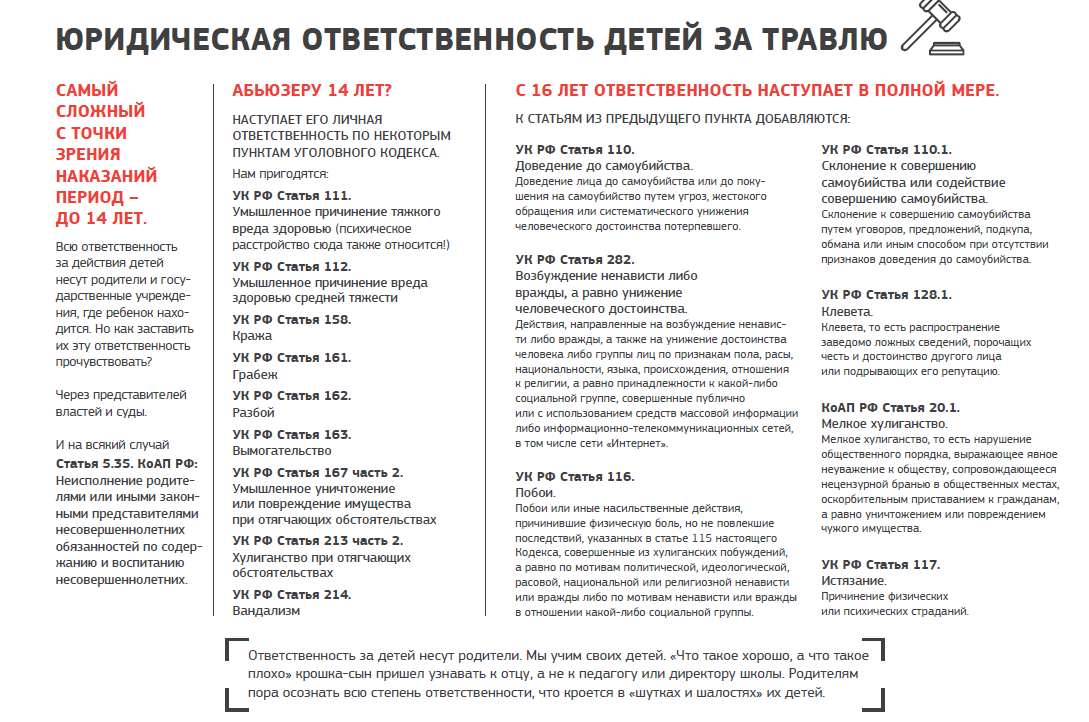 Литература:Аудмайер К. Все на одного: Как защитить ребёнка от травли в школе = Du Er Viktigere Enn Du Tror. – М.: Альпина Паблишер, 2016. – 152 с. – ISBN 978-5-9614-5699-8.Буллинг в школе: вопросы противодействия и профилактики : Методические рекомендации (для школьной администрации, учителей и психологов). – Уфа, 2021г. – 23 с.Буллинг в школе: выявление, устранение и профилактика : Методические рекомендации для педагогов образовательных организаций / XVIII Национальный конкурс "Золотая Психея" по итогам 2016 года. Материалы к проекту «Скажем буллингу "Нет!"» (программа профилактики буллинга в образовательной организации). URL:  https://psy.su/mod_files/additions_1/fle_file_additions_1_4788.pdfДетская и подростковая психотерапия : Практикум по психотерапии / Под ред. Дэвида Лейна и Эндрю Миллера. Пер. Н. А. Мухиной. – СПб.: Питер, 2001. – С. 240−274.– ISBN 5-318-00034-7.Если в классе буллинг…Что делать? статья по психологии (5, 6, 7, 8, 9, 10, 11 класс). – URL: https://xn--e1afbapcvjk6htb.xn--p1ai/psihologiya/kak-protivostoyat-bullingu-v-shkole.htmlКирилл Хломов. Психология подросткового возраста: проблема буллинга. О травле в школе, причинах буллинга и характерных чертах жертв и агрессоров (11 июля 2017). Кон И. С. Что такое буллинг и как с ним бороться? // Семья и школа. — 2006. — № 11. — С. 15−18.Кривцова С.В. Вместе против насилия в школе: организационная культура школы для профилактики насилия в ученической среде : практическое пособие для педагогов и администрации общеобразовательных организаций / 
С.В. Кривцова. – 2-е изд. –  Москва : ООО «Русское слово – учебник», 2019.– 96 с.Малкина-Пых И. Г. Виктимология. Психология поведения жертвы : учебное пособие  – СПб. : Питер, 2010. – 832 с. – ISBN 978-5-496-02118-0.Ожиёва Е. Н. Буллинг как разновидность насилия. Школьный буллинг // Научная индустрия европейского континента / Сборник докладов конференции. – Белгород: Руснаучкнига, 2008.Петрановская Л. Травли нет : Методическое пособие для педагогов школ и школьных психологов. – URL: file:///C:/Users/dof/Downloads/Metodichka_dlya_uchiteley%20(1).pdf (дата обращения: 16.05.2022).Преодоление и профилактика буллинга в школе : Учебное издание. Серия «На пути к эффективной школе» / Департамент образования Вологод. обл., Вологод. ин-т развития образования ; [сост.: Е.М. Калинкина, Н.Ю. Камракова]. – Вологда : ВИРО, 2018. – 52 с. Руланн Э. Г. Как остановить травлю в школе. Психология моббинга / Пер. Н. Шинкаренко. – Генезис, 2012. – 264 с. – (Психолог в школе). – ISBN 978-5-98563-289-7. 1.Буллинг (травля) как один из видов насилия в школьной среде…………………………………………………………..32.Участники буллинга………………………………………...53.Профилактика буллинга в школьной среде………………………………………………………….84.Приложения 1 «Групповое занятие с элементами тренинга  по профилактике буллинга (травли) среди детей  и подростков» ……………………………………….225.Приложение 2 «Сценарий тренинга «Мы – это команда класса» ……………………………………………………….286. Приложение 3 «Памятка для классного руководителя о юридической  ответственности  за буллинг в школе» …. 397. Список литературы …………………………………………41Общие правила жизни классаВ нашем классе не оскорбляют друг друга.У нас никто не машет кулаками.Когда дерутся двое, их разнимают, никто не смотрит и не снимает на телефон. Мы внимательно слушаем друг друга.Мы даем друг другу высказаться. Мы говорим с человеком, а не о нем. Мы ни о ком не говорим плохо. Мы не говорим об отсутствующих. Мы отказываемся от обидных прозвищ и ругательств. Мы не смеемся над кем-то, если он сделал ошибку или еще чего-то не умеет. Если с кем-то обращаются несправедливо, мы обращаем на это внимание и помогаем ему. Мы не собираемся в группы, чтобы «дружить против» кого-то. В течении одного часа/дня мы говорим друг другу только хорошее.ЖертваАгрессор (буллер)НаблюдателиНеобычные черты характера/внешностиАгрессивностьПассивностьСоциофобияСклонность к правонарушениямЭмоциональная глухота/ равнодушиеДепрессивностьЖестокостьТрусостьБолезненная ранимостьЭгоистичностьОтсутствие своего  мненияНе умение постоять за себяМстительностьОграниченный кругозорЭтап ВремяСодержание  Введение 5  минКлассный руководитель: Одной из главных задач нашего класса – это быть сплоченными и дружными!  является формирование сплоченного детского коллектива. 	Сегодня мы попробуем игровые приемы, которые помогут нам стать ближе к друг другу. 	 В течение года нам предстоит большая совместная работа, а потому нужно познакомиться поближе, кому-то вспомнить, а кому-то узнать имена друг друга.Для этого попрошу Вас написать свое имя, прикрепить его. Давайте по кругу каждый назовет свое имя и качеств, которое начинается с первой буквы его имени (Ольга – Оптимист) (разогрев).1 упражнение: «Имя и 3 ценности» (фломастеры, лист бумаги)15 минутНа 1 этапе вам необходимо будет в течение 3-х минут на листе формата А4 изобразить/нарисовать символами 3 самые главные свои ценности/качества (3 минуты). 2 этап:  передвигаясь в броуновском движении (все одновременно) вы должны познакомиться друг с другом с помощью своих получившихся картинок. Ваша задача за 5 мин совершить как можно больше контактов и познакомиться с участниками нашего мероприятия (для этого собираете подпись того с кем познакомились).  Участники рисуют и затем, общаются друг с другом и обмениваются информацией. На все не более 10–15 мин.Анализ - обсуждение:Какие впечатления?Какое было настроение у участников в различные моменты выполнения упражнения?В чем были сложности?Что больше всего запомнилось?Что нашло отклик в душе и показалось значимым? (именно для вас)Какой опыт вынесли из упражнения?2 упражнение: «Поменяйтесь местами»5 минутВсе участники сидят в круге, ведущий в центре и его стул вынесен из круга. Задача ведущего занять место в круге, а членов команды поменяться, если у них есть признак, который загадал ведущий. Например, поменяйтесь местами те, кто имеет хобби. Или поменяйтесь местами те, кто работает классным руководителем по желанию… и т.д.Принцип «3 лишний», кто остается в круге, то становится новым ведущим. Нельзя местами меняться соседними местами, лучше напротив, или хотя бы через какое то расстояние. Данное упражнение помогает увидеть у ребят уровень уважения внутри коллектива (например, педагог наблюдает, кто из учеников  уступает свое место). Может служить приемом рефлексии, например «поменяйтесь местами те, кто готов к работе» (в начале работы с группой) и в конце – поменяйтесь местами те, кто сегодня  узнал новое для себя. 3 упражнение «Линейка»15 минутНам нужно разделиться на 2 команды. Какие способы  вы знаете?  (по половому признаку, по счету, желанию, по цвету, времени года, по считалочке  и т.д.) Можно поделиться по признакам людей, которые являются членами нашего коллектива. Мне нужно 2 человека, они стают спиной к друг другу. Педагог  просит их выбрать в команду человека, у которого есть очки, эти люди встают спиной к первым участникам. Затем они должны выбрать в команду человека, который любит литературу. Тот, кого выбрали должен выбрать того, кто любит красный цвет; любит путешествовать; голубой цвет глаз; любит играть в настольные игры; ходит в поход с родителями и т.д.Данное упражнение демонстрирует и то, что все ребята в классе разные и от этого класс становится только интереснее. Когда получилось 2 команды по 8-9 человек, то следующий этап им необходимо построиться быстро в одну линию по признакам. Когда команда готова, она поднимает руки и громко произносит: «Мы готовы!» Постройтесь по размеру обуви; Постройтесь по цвету волос;Постройтесь по дате рождения (число и месяц), но, не используя речь;Постройтесь как можно быстрее равносторонний треугольник.Данное упражнение является показателем развития у ребят навыков модели 4К: коммуникации, командной работы, креативного и критического мышления. Помогает классному руководителю рассмотреть ребят с лидерскими качествами.   4 упражнение «Принцесса-Дракон и Самурай»10 минутИгра-разминка  для тренинга (энергизаторы, энерджайзеры, игры для разминки) повышают групповую динамику за счёт мышечной активности. Можно использовать, когда есть напряжение в группе, усталость и т.д.Эта  игра похожа на детскую игрушку «Камень-Ножницы-Бумага». Помните такую игру? Ок. Только эта игра командная. Это означает, что у участников команд будет время, чтобы договориться какую фигуру они будут показывать. После того как вы договоритесь, команды выстраиваются в две шеренги друг против друга и по моей команде, вы одновременно, показываете выбранные фигуры. Фигур у нас будет три: принцесса, самурай и дракон. Принцесса побеждает Самурая, Самурай дракона, Дракон сьедает Принцессу. Как показывать фигуры?Самурай. Как будем его показывать? Обычный образ самурая это меч, он агрессивен и кричит «банзай». Давайте попробуем показать самурая: у каждого в руке меч, шаг вперед, бьем мечом и кричим «банзай»! На счет три-четыре!Дракон. Как дракона покажем? Он больший и страшный, а еще у него изо рта пламя бьет. Давайте попробуем по моей команде показать дракона: шаг вперед, руки-когти и рычим — р-р-рррр.Принцесса. «Ну, принцесса у нас будет «тепленькая». Попробуем: девочка-припевочка, в руках подол, ногами как в варьете и поет «ля-ля-ля».Разобрались с фигурами, теперь у каждой команды есть 30 секунд, чтобы обсудить свой первый ход, т.е. то, какую фигуру вы будете показывать. Постарайтесь обсуждать так, чтобы вас не услышала другая команда.Игра будет играться до трех побед.5 упражнение «Командный слон» 15 минутЦель: командообразование, сплочение коллектива, поднятие энергии группы. Описание: ведущий предлагает участникам нарисовать слона на флип чарте (или на прикрепленном к стене ватмане). Но не все так просто! У каждого человека будет своя задача в общем деле. Каждый получает инструкцию (тренер может раздать их в произвольном порядке, либо позволить людям вытянуть ее самостоятельно). После команды тренера к началу игры, запрещается разговаривать и писать словами задание. Все вопросы обсуждаются до получения инструкций. В зависимости от численности группы заранее продумайте количество бумажек с инструкциями.
Варианты задач:Вы руководитель этого проектаХобот опущен внизХобот зелёныйУши очень большиеУши рисуете ВыХвост красныйНарисуйте и раскрасьте хвостВы рисуете тело и ноги слонаУ слона 1 бивеньБивень рисуете ВыЗадняя правая нога короче остальныхЗадняя левая нога птичьяСлон красныйРаскрасьте слонаНа слоне сидит мухаВы рисуете мухуРаскрасьте муху в желтый цветУ слона очень маленькие глазаНарисуйте глаза слонаСлон улыбаетсяНарисуйте слону рот
На задание отводится 10–15 минут в зависимости от числа собравшихся. По истечении указанного времени тренер просит раскрыть друг другу инструкции и сверить результаты. Обсуждение:Все ли задачи выполнены корректно?Удалось ли нарисовать все детали в отведенное время?Довольна ли команда результатом?Что мешало достигнуть нужной цели?Что помогало выполнить задание?Какова роль лидера? Как была организована работа группы?Что можно было сделать, чтобы улучшить выполнение задачи?6 упражнение «Самый сок»10  минут Цель: сбор и интеграция полезного опыта, обратная связь.Описание: классный руководитель обращает внимание на 3 картины - плаката:корзинка с апельсинами или горка апельсинов;стакан оранжевого апельсинового сока;кучка выжимок из выдавленных апельсинов. Каждый из участников получает по 2–4 самоклеющихся листков бумаги. На них он может написать то, что осталось в памяти к финалу тренинга. Небольшой текст с названием или описанием тренинговых процессов, игр, заданий, впечатлений от общения с другими участниками или игропрактиками, и др. Затем по сигналу ведущего эти листки можно будет приклеить на соответствующие плакаты:на плакат с апельсинами — то, что ещё не обрело законченного вида, что нужно додумать, к чему нужно будет вернуться;на плакат со стаканом сока — то, что радовало, вдохнуло новую энергию, укрепило физические и душевные силы;на плакат с выжимками — то, от чего лучше избавиться, что не понравилось, было излишним, неактуальным, раздражало.Завершение 5 минут О чем заставил задуматься тренинг? Наша задача сделать класс сильным и сплоченным! Коллектив – пространство формирования и  развития личности ребенка. Коллектив – это пространство «безъядерной» жизнедеятельности. А значит, мы умеем решать конфликты, уступать другому человеку в коллективе, брать ответственность за свои поступки.